АДМИНИСТРАЦИЯМУНИЦИПАЛЬНОГО ОБРАЗОВАНИЯ ГРИГОРЬЕВСКОЕ (СЕЛЬСКОЕ ПОСЕЛЕНИЕ) ГУСЬ-ХРУСТАЛЬНОГО РАЙОНА ВЛАДИМИРСКОЙ ОБЛАСТИПОСТАНОВЛЕНИЕ00.00.2022  										               № 00В соответствии с Федеральным законом от 27.07.2010 N 210-ФЗ «Об организации предоставления государственных и муниципальных услуг»,  Федеральным законом от 06.10.2003 №131-ФЗ «Об общих принципах организации местного самоуправления в Российской Федерации», руководствуясь Уставом муниципального образования Григорьевское (сельское поселение) Гусь-Хрустального районаПОСТАНОВЛЯЕТ:	1. Утвердить административный регламент предоставления администрацией муниципального образования Григорьевское (сельское поселение) муниципальной услуги «Предоставление жилого помещения по договору социального найма» на территории муниципального образования Григорьевское(сельское поселение)согласно приложения.	2. Контроль за исполнением настоящего постановления оставляю за собой.	3. Постановление вступает в силу со дня его официального опубликования и подлежит размещению на  официальном сайте администрации муниципального образования Григорьевское (сельское поселение).Глава администрации                                               Т.М. Гусарова Приложение кпостановлениюот 00000000№ 00Административный регламент предоставления Администрацией муниципального образования Григорьевское (сельское поселение) муниципальной услуги «Предоставление жилого помещения по договору социального найма» на территории муниципального образования Григорьевское (сельское поселение).1.Общие положения Предмет регулирования Административного регламента 1.1. Административный регламент предоставления администрацией муниципального образования Григорьевское (сельское поселение) муниципальной услуги «Предоставление жилого помещения по договору социального найма» на территории муниципального образования Григорьевское (сельское поселение) разработан в целях повышения качества и доступности предоставления муниципальнойуслуги, определяет стандарт, сроки и последовательность действий (административных процедур) при осуществлении полномочий по предоставлению жилого помещения по договору социального найма на территории муниципального образования Григорьевское(сельское поселение). Настоящий Административный регламент регулирует отношения возникающие на основании Конституции Российской Федерации,  Жилищного кодекса Российской Федерации, Налогового кодекса Российской Федерации, Федерального закона от 27 июля 2010г. № 210-ФЗ «Об организации предоставления государственных и муниципальных услуг». Круг Заявителей 1.2. Заявителями на получение муниципальнойуслуги являются физические лица - малоимущие и другие категории граждан,  определенные федеральным законом, указом Президента Российской Федерации или законом Владимирской области Российской Федерации, поставленные на учет в качестве нуждающихся в жилых помещениях (далее – Заявитель).  1.3. Интересы заявителей, указанных в пункте 1.2 настоящего Административного регламента, могут представлять лица, обладающие соответствующими полномочиями (далее – представитель). Требования к порядку информирования о предоставлении              муниципальнойуслуги1.4. Информирование о порядке предоставления муниципальнойуслуги осуществляется: Местонахождение: Владимирская область, Гусь-Хрустальный район, с. Григорьево, улица Заречная, дом 17Справочные телефоны, по которым можно получить информацию о предоставлении муниципальной услуги: код города – 49241, телефон – 51-5-12.Приемные дни: понедельник, вторник, среда, четверг – с 08.00 до 16.15 час. (перерыв на обед с 12.00 до 13.00 час.), пятница - с 08.00 до 15.00 час. (перерыв на обед с 12.00 до 13.00 час.)Информация о предоставлении муниципальной услуги размещена на официальном сайте администрации муниципального образования Григорьевское (сельское  поселение): www.Admgri.gvili.ru Адрес электронной почты: admmogrig@mail.ruПосредством размещения информации на информационных стендах Уполномоченного органа.          Посредством размещения в открытой и доступной форме информации: - в федеральной государственной информационной системе «Единый портал государственных и муниципальных услуг (функций)» (https://www.gosuslugi.ru/) (далее - ЕПГУ); - на региональном портале государственных и муниципальных услуг (функций) (далее - региональный портал) Владимирской области; 1.5. Информирование осуществляется по вопросам, касающимся: способов подачи заявления о предоставлении муниципальнойуслуги; адресов Уполномоченного органа,  обращение в которомнеобходимо для предоставления муниципальнойуслуги; справочной информации о работе Уполномоченного органа (структурных подразделений Уполномоченного органа);  документов, необходимых для предоставления муниципальнойуслуги и услуг, которые являются необходимыми и обязательными для предоставления муниципальнойуслуги; порядка и сроков предоставления муниципальнойуслуги; порядка получения сведений о ходе рассмотрения заявления о предоставлении муниципальнойуслуги и о результатах предоставления муниципальной услуги; по вопросам предоставления услуг, которые являются необходимыми и обязательными для предоставления муниципальной услуги; порядка досудебного (внесудебного) обжалования действий (бездействия)  должностных лиц, и принимаемых ими решений при предоставлении муниципальной услуги. Получение информации по вопросам предоставления муниципальной услуги и услуг, которые являются необходимыми и обязательными для предоставления муниципальной услуги осуществляется бесплатно. 1.6. При устном обращении Заявителя (лично или по телефону) должностное лицо Уполномоченного органа,  осуществляющий консультирование, подробно и в вежливой (корректной) форме информирует обратившихся по интересующим вопросам. Ответ на телефонный звонок должен начинаться с информации о наименовании органа, в который позвонил Заявитель, фамилии, имени, отчества (последнее – при наличии) и должности специалиста, принявшего телефонный звонок. Если должностное лицо Уполномоченного органа не может самостоятельно дать ответ, телефонный звонок должен быть переадресован (переведен) на другое должностное лицо или же обратившемуся лицу должен быть сообщен телефонный номер, по которому можно будет получить необходимую информацию Если подготовка ответа требует продолжительного времени, он предлагает Заявителю один из следующих вариантов дальнейших действий: изложить обращение в письменной форме; назначить другое время для консультаций. Должностное лицо Уполномоченного органа не вправе осуществлять информирование, выходящее за рамки стандартных процедур и условий предоставления муниципальной услуги, и влияющее прямо или косвенно на принимаемое решение. Продолжительность информирования по телефону не должна превышать 10  минут. Информирование осуществляется в соответствии с графиком приема граждан. 1.7. По письменному обращению должностное лицо Уполномоченного органа, ответственный за предоставление муниципальной услуги, подробно в письменной форме разъясняет гражданину сведения по вопросам, указанным в пункте 1.5. настоящего Административного регламента в порядке, установленном Федеральным законом от 2 мая 2006 г. № 59-ФЗ «О порядке рассмотрения обращений граждан Российской Федерации» (далее – Федеральный закон № 59-ФЗ). 1.8. На официальном сайте Уполномоченного органа, на стендах в местах предоставления муниципальной услуги и услуг, которые являются необходимыми и обязательными для предоставления муниципальной услуги, размещается следующая справочная информация: о месте нахождения и графике работы Уполномоченного органа и его структурных подразделений, ответственных за предоставление муниципальной услуги; справочные телефоны структурных подразделений Уполномоченного органа,  ответственных за предоставление муниципальной услуги, в том числе номер телефона-автоинформатора (при наличии); адрес официального сайта, а также электронной почты и (или) формы обратной связи Уполномоченного органа в сети «Интернет». 1.9. В залах ожидания Уполномоченного органа размещаются нормативные правовые акты, регулирующие порядок предоставления муниципальной услуги, в том числе Административный регламент, которые по требованию заявителя предоставляются ему для ознакомления. к информированию, установленных Административным регламентом. 1.10. Информация о ходе рассмотрения заявления о предоставлении муниципальной услуги и о результатах предоставления муниципальной услуги может быть получена заявителем (его представителем) в личном кабинете на РГУ, а также в соответствующем структурном подразделении Уполномоченного органа при обращении заявителя лично, по телефону посредством электронной почты.  2. Стандарт предоставления муниципальной услугиНаименование муниципальной услуги2.1. Наименование муниципальной услуги - «Предоставление жилого помещения по договору социального найма».Наименование органа государственной власти, органа местного самоуправления (организации), предоставляющего муниципальнуюуслугу 2.2. Муниципальнаяуслуга предоставляется  Администрацией муниципального образования Григорьевское(сельское поселение) Гусь-Хрустального района Владимирской области далее по тексту Уполномоченный орган.  2.3. При предоставлении муниципальнойуслуги Уполномоченный орган взаимодействует с:  2.3.1. Федеральной налоговой службой в части получения сведений из Единого государственного реестра записей актов гражданского состояния о рождении, о заключении брака; получения сведений из Единого государственного реестра юридических лиц, в случае подачи заявления представителем (юридическим лицом); получения сведений из Единого государственного реестра индивидуальных предпринимателей, в случае подачи заявления представителем (индивидуальным предпринимателем). 2.3.2. Министерством внутренних дел Российской Федерации в части получения сведений, подтверждающих действительность паспорта Российской Федерации и место жительства. 2.3.3. Пенсионным Фондом Российской Федерации в части проверки соответствия фамильно-именной группы, даты рождения, СНИЛС. 2.3.4. Федеральной службы государственной регистрации, кадастра и картографии в части получения сведений из Единого государственного реестра недвижимости на имеющиеся объекты недвижимости. 2.4. При предоставлении муниципальнойуслуги Уполномоченному органу запрещается требовать от заявителя осуществлениядействий, в том числе согласований, необходимых для получения муниципальнойуслуги и связанных с обращением в иные государственные органы и организации, за исключением получения услуг, включенных в перечень услуг, которые являются необходимыми и обязательными для предоставления муниципальной услуги.  Описание результата предоставления муниципальнойуслуги2.5. Результатом предоставления муниципальнойуслуги является: 2.5.1. Решение о предоставлении муниципальной услуги по форме, согласно Приложению № 1 к настоящему Административному регламенту.  2.5.2 Проект Договора социального найма жилого помещения, согласно Приложению № 5 к настоящему Административному регламенту. 2.5.3. Решение об отказе в предоставлении муниципальной  услуги по форме, согласно Приложению № 3 к настоящему Административному регламенту. Срок предоставления муниципальнойуслуги, в том числе с учетом необходимости обращения в организации, участвующие в предоставлении муниципальнойуслуги, срок приостановления предоставления муниципальнойуслуги,  срок выдачи (направления) документов, являющихся результатом предоставления муниципальнойуслуги.2.6. Уполномоченный орган в течение 30рабочих дней со дня регистрации заявления и документов, необходимых для предоставления муниципальнойуслуги в Уполномоченном органе, направляет заявителю способом указанном в заявлении один из результатов, указанных в пункте 2.5  Административного регламента.  Нормативные правовые акты, регулирующие предоставление муниципальнойуслуги2.8. 2.	Нормативные правовые акты, являющиеся основанием для разработки административного регламента:1)	Конституция Российской Федерации;2)	Жилищный кодекс Российской Федерации;3)	Гражданский кодекс Российской Федерации;4)	Федеральный закон от 06 октября 2003 года № 131-ФЗ «Об общих принципах организации местного самоуправления в Российской Федерации»;5)	Федеральный закон от 02 мая 2006 года № 59-ФЗ «О порядке рассмотрения обращений граждан Российской Федерации»;6)	Федеральный закон от 27 июля 2006 года № 149-ФЗ «Об информации, информационных технологиях и о защите информации»;7)	Федеральный закон от 21 июля 2007 года № 185-ФЗ «О фонде содействия реформированию жилищно-коммунального хозяйства»8)	Федеральный закон от 27 июля 2010 года № 210-ФЗ «Об организации предоставления государственных и муниципальных услуг»;9)	Федеральный закон от 13 июля 2015 года № 218-ФЗ                                        «О государственной регистрации недвижимости»;10)	Постановление Правительства Российской Федерации                                      от 21 мая 2005 года № 315 «Об утверждении типового договора социального найма жилого помещения»;11)	Постановление Правительства Российской Федерации                                      от 30 декабря 2017 года № 1710 «Об утверждении государственной программы Российской Федерации «Обеспечение доступным и комфортным жильем и коммунальными услугами граждан Российской Федерации».Исчерпывающий перечень документов и сведений, необходимых в соответствии с нормативными правовыми актами для предоставления муниципальнойуслуги и услуг, которые являются необходимыми и обязательными для предоставления муниципальнойуслуги, подлежащих представлению заявителем, способы их получения заявителем, в том числе в электронной форме, порядок их представления 2.9. Для получения муниципальной услуги заявитель представляет:  2.9.1. Заявление о предоставлении муниципальной услуги по форме, согласно Приложению № 4к настоящему Административному регламенту.  В заявлении также указывается один из следующих способов направления результата предоставления муниципальной услуги: в форме электронного документа; дополнительно на бумажном носителе в виде распечатанного экземпляра электронного документа в Уполномоченном органе. 2.9.2. Документ, удостоверяющий личность заявителя, представителя.  В случае направления заявления посредством ЕПГУ сведения из документа,  удостоверяющего личность заявителя, представителя, проверяются при подтверждении учетной записи в Единой системе идентификации и аутентификации (далее – ЕСИА). В случае направления заявления посредством ЕПГУ сведения из документа,  удостоверяющего личность заявителя, представителя формируются при подтверждении учетной записи в Единой системе идентификации и аутентификации из состава соответствующих данных указанной учетной записи и могут быть проверены путем направления запроса с использованием системы межведомственного электронного взаимодействия. В случае если документ, подтверждающий полномочия заявителя выдано юридическим лицом – должен быть подписан усиленной квалификационной электронной подписью уполномоченного лица, выдавшего документ. В случае если документ, подтверждающий полномочия заявителя выдано индивидуальным предпринимателем – должен быть подписан усиленной квалификационной электронной подписью индивидуального предпринимателя. В случае если документ, подтверждающий полномочия заявителя выдано нотариусом – должен быть подписан усиленной квалификационной электронной подписью нотариуса, в иных случаях – подписанный простой электронной подписью.  2.9.3. Документы, удостоверяющие личность членов семьи, достигших 14  летнего возраста.          2.9.4. Документы, подтверждающие родство: свидетельство о рождении,  свидетельство о заключении брака, справка о заключении брака, свидетельство о расторжении брака, свидетельства о государственной регистрации актов гражданского состояния, выданные компетентными органами иностранного государства и их нотариально удостоверенный перевод на русский язык - при ихналичии, свидетельства об усыновлении, выданные органами записи актов гражданского состояния или консульскими учреждениями Российской  Федерации - при их наличии, копия вступившего в законную силу решения соответствующего суда о признании гражданина членом семьи заявителя - при наличии такого решения). Свидетельства о перемене фамилии, имени, отчества (при их наличии). 2.9.5. Договор найма жилого помещения - в случае, если заявитель или члены семьи заявителя являются нанимателями жилого помещения жилого фонда социального использования по договору найма, заключенного с организацией.  2.9.6. Правоустанавливающие документы на жилое помещение – в случае,  если право заявителя или членов семьи заявителя на жилое помещение не зарегистрировано в Едином государственном реестре недвижимости. 2.9.7. Обязательство от заявителя и всех совершеннолетних членов семьи об освобождении жилого помещения, предоставленного по договору социального найма – в случае, если планируется освободить занимаемое жилое помещение после предоставления нового жилого помещения. 2.9.8. Медицинское заключение, подтверждающее наличие тяжелой формы хронического заболевания – в случае, если заявитель страдает тяжелой формой хронического заболевания или проживает в квартире, занятой несколькими семьями, если в составе семьи имеется больной, страдающий тяжелой формой хронического заболевания. 2.10. Заявления и прилагаемые документы, указанные в пункте 2.9  настоящего Административного регламента, направляются (подаются) в Уполномоченный орган в электронной форме путем заполнения формы запроса через личный кабинет на ЕПГУ.  Исчерпывающий перечень документов и сведений, необходимых в соответствии с нормативными правовыми актами для предоставления муниципальнойуслуги, которые находятся в распоряжении государственных органов, органов местного самоуправления и иных органов,  участвующих в предоставлении муниципальных услуг 2.11. Перечень документов и сведений, необходимых в соответствии с нормативными правовыми актами для предоставления государственной (муниципальной) услуги, которые находятся в распоряжении государственных органов, органов местного самоуправления и иных органов, участвующих в предоставлении государственных или муниципальных услуг в случае обращения:  2.11.1. Сведения из Единого государственного реестра записей актов гражданского состояния о рождении, о заключении брака; 2.11.2. Проверка соответствия фамильно-именной группы, даты рождения,  пола и СНИЛС; 2.11.3. Сведения, подтверждающие действительность паспорта гражданина Российской Федерации;  2.11.4. Сведения, подтверждающие место жительства, сведениями из Единого государственного реестра недвижимости об объектах недвижимости;  сведениями из Единого государственного реестра юридических лиц;2.11.5. Сведения из Единого государственного реестра индивидуальных предпринимателей. 2.12. При предоставлении муниципальнойуслуги запрещается требовать от заявителя: 2.12.1. Представления документов и информации или осуществления действий, представление или осуществление которых не предусмотрено нормативными правовыми актами, регулирующими отношения, возникающие в связи с предоставлением муниципальнойуслуги. 2.12.2. Представления документов и информации, которые в соответствии с нормативными правовыми актами Российской Федерации и Владимирской области, муниципальными правовыми актами, находящимисяв распоряжении органов,  предоставляющих муниципальнуюуслугу, государственных органов, органов местного самоуправления и (или) подведомственных государственным органам и органам местного самоуправления организаций,  участвующих в предоставлении муниципальных услуг, за исключением документов, указанных в части 6 статьи 7 Федерального закона от 27 июля 2010  года № 210-ФЗ «Об организации предоставления государственных и муниципальных услуг» (далее – Федеральный закон № 210-ФЗ). 2.12.3. Представления документов и информации, отсутствие и (или)  недостоверность которых не указывались при первоначальном отказе в приеме документов, необходимых для предоставления муниципальнойуслуги, либо в предоставлении  муниципальнойуслуги, за исключением следующих случаев: изменение требований нормативных правовых актов, касающихся предоставления муниципальной услуги, после первоначальной подачи заявления о предоставлении муниципальной услуги; наличие ошибок в заявлении о предоставлении муниципальной услуги и документах, поданных заявителем после первоначального отказа в приеме документов, необходимых для предоставления муниципальной услуги, либо в предоставлении муниципальной услуги и не включенных в представленный ранее комплект документов; истечение срока действия документов или изменение информации после первоначального отказа в приеме документов, необходимых для предоставления муниципальной услуги, либо в предоставлении муниципальной услуги; выявление документально подтвержденного факта (признаков) ошибочного или противоправного действия (бездействия) должностного лица Уполномоченного органа,  работника организации, предусмотренной частью 1.1 статьи 16 Федерального закона № 210-ФЗ, при первоначальном отказе в приеме документов, необходимых для предоставления муниципальной услуги, либо в предоставлении муниципальной услуги, о чем в письменном виде за подписью руководителя Уполномоченного органа, при первоначальном отказе в приеме документов, необходимых для предоставления муниципальной услуги, либо руководителя организации, предусмотренной частью 1.1 статьи 16 Федерального закона № 210-ФЗ, уведомляется заявитель, а также приносятся извинения за доставленные неудобства. Исчерпывающий перечень оснований для отказа в приеме документов,  необходимых для предоставления муниципальнойуслуги 2.13. Основаниями для отказа в приеме к рассмотрению документов,  необходимых для предоставления муниципальной услуги, являются: 2.13.1. Запрос о предоставлении услуги подан в орган государственной власти, орган местного самоуправления или организацию, в полномочия которых не входит предоставление услуги. 2.13.2. Неполное заполнение обязательных полей в форме запроса о предоставлении услуги (недостоверное, неправильное). 2.13.3. Представление неполного комплекта документов. 2.13.4. Представленные документы утратили силу на момент обращения за услугой (документ, удостоверяющий личность; документ, удостоверяющий полномочия представителя Заявителя, в случае обращения за предоставлением услуги указанным лицом). 2.13.5. Представленные документы содержат подчистки и исправления текста, не заверенные в порядке, установленном законодательством Российской Федерации. 2.13.6. Подача заявления о предоставлении услуги и документов, необходимых для предоставления услуги, в электронной форме с нарушением установленных требований. 2.13.7. Представленные в электронной форме документы содержат повреждения, наличие которых не позволяет в полном объеме использовать информацию и сведения, содержащиеся в документах для предоставления услуги. 2.13.8. Заявление подано лицом, не имеющим полномочий представлять интересы заявителя. Исчерпывающий перечень оснований для приостановления или отказа в предоставлении муниципальнойуслуги 2.14. Основаниями для отказа в предоставлении услуги являются: 2.14.1. Документы (сведения), представленные заявителем, противоречат документам (сведениям), полученным в рамках межведомственного взаимодействия. 2.14.2. Представленными документами и сведениями не подтверждается право гражданина в предоставлении жилого помещения. 2.15 Оснований для приостановления предоставления муниципальной услуги законодательством Российской Федерации не предусмотрено.Перечень услуг, которые являются необходимыми и обязательными для предоставления муниципальнойуслуги, в том числе сведения о документе (документах), выдаваемом (выдаваемых)  организациями, участвующими в предоставлении муниципальнойуслуги 2.16. Услуги, необходимые и обязательные для предоставления муниципальной услуги, отсутствуют.  Порядок, размер и основания взимания государственной пошлины или иной оплаты, взимаемой за предоставление муниципальнойуслуги2.17. Предоставление  муниципальной услуги осуществляется бесплатно. Порядок, размер и основания взимания платы за предоставление услуг,  которые являются необходимыми и обязательными для предоставления муниципальной) услуги, включая информацию о методике расчета размера такой платы 2.18. Услуги, необходимые и обязательные для предоставления муниципальной услуги, отсутствуют.  Максимальный срок ожидания в очереди при подаче запроса о предоставлении муниципальнойуслуги и при получении результата предоставления муниципальнойуслуги 2.19. Максимальный срок ожидания в очереди при подаче запроса о предоставлении муниципальной услуги и при получении результата предоставления муниципальной услуги в Уполномоченном органе или многофункциональном центре составляет не более 15  минут. Срок и порядок регистрации запроса заявителя о предоставлении муниципальнойуслуги, в том числе в электронной форме 2.20. Срок регистрации заявления о предоставлении государственной (муниципальной) услуги подлежат регистрации в Уполномоченном органе в течение 1 рабочего дня со дня получения заявления и документов, необходимых для предоставления муниципальной услуги. В случае наличия оснований для отказа в приеме документов, необходимых для предоставления муниципальной услуги, указанных в пункте 2.13 настоящего Административного регламента, Уполномоченный орган не позднее следующего за днем поступления заявления и документов,  необходимых для предоставления муниципальной услуги, рабочего дня, направляет Заявителю либо его представителю решение об отказе в приеме документов, необходимых для предоставления муниципальной услуги по форме, приведенной в Приложении № 2к настоящему Административному регламенту.  Требования к помещениям, в которых предоставляется муниципальнаяуслуга2.21. Местоположение административных зданий, в которых осуществляется прием заявлений и документов, необходимых для предоставления муниципальнойуслуги, а также выдача результатов предоставления муниципальнойуслуги, должно обеспечивать удобство для граждан с точки зрения пешеходной доступности от остановок общественного транспорта. В случае, если имеется возможность организации стоянки (парковки) возле здания (строения), в котором размещено помещение приема и выдачи документов,  организовывается стоянка (парковка) для личного автомобильного транспорта заявителей. За пользование стоянкой (парковкой) с заявителей плата не взимается. Для парковки специальных автотранспортных средств инвалидов на стоянке (парковке) выделяется не менее 10% мест (но не менее одного места) для бесплатной парковки транспортных средств, управляемых инвалидами I, II групп, а также инвалидами III группы в порядке, установленном Правительством Российской Федерации, и транспортных средств, перевозящих таких инвалидов и (или) детей-инвалидов. В целях обеспечения беспрепятственного доступа заявителей, в том числе передвигающихся на инвалидных колясках, вход в здание и помещения, в которых предоставляется муниципальнаяуслуга, оборудуются пандусами, поручнями, тактильными (контрастными) предупреждающими элементами, иными специальными приспособлениями, позволяющими обеспечить беспрепятственный доступ и передвижение инвалидов, в соответствии с законодательством Российской Федерации о социальной защите инвалидов. Центральный вход в здание Уполномоченного органа должен быть оборудован информационной табличкой (вывеской), содержащей информацию: наименование; местонахождение и юридический адрес; режим работы; график приема; номера телефонов для справок. Помещения, в которых предоставляется муниципальнаяуслуга, должны соответствовать санитарно-эпидемиологическим правилам и нормативам. Помещения, в которых предоставляется муниципальная  услуга, оснащаются: противопожарной системой и средствами пожаротушения; системой оповещения о возникновении чрезвычайной ситуации; средствами оказания первой медицинской помощи; туалетными комнатами для посетителей.Зал ожидания Заявителей оборудуется стульями, скамьями, количество которых определяется исходя из фактической нагрузки и возможностей для их размещения в помещении, а также информационными стендами. Тексты материалов, размещенных на информационном стенде, печатаются удобным для чтения шрифтом, без исправлений, с выделением наиболее важных мест полужирным шрифтом. Места для заполнения заявлений оборудуются стульями, столами (стойками),  бланками заявлений, письменными принадлежностями. Места приема Заявителей оборудуются информационными табличками (вывесками) с указанием: номера кабинета и наименования отдела; фамилии, имени и отчества (последнее – при наличии), должности ответственного лица за прием документов; графика приема Заявителей. Рабочее место каждого ответственного лица за прием документов, должно быть оборудовано персональным компьютером с возможностью доступа к необходимым информационным базам данных, печатающим устройством (принтером) и копирующим устройством. Лицо, ответственное за прием документов, должно иметь настольную табличку с указанием фамилии, имени, отчества (последнее - при наличии) и должности. При предоставлении муниципальной услуги инвалидам обеспечиваются: возможность беспрепятственного доступа к объекту (зданию, помещению), в котором предоставляется муниципальная услуга; возможность самостоятельного передвижения по территории, на которой расположены здания и помещения, в которых предоставляется муниципальная услуга, а также входа в такие объекты и выхода из них, посадки в транспортное средство и высадки из него, в том числе с использование креслаколяски; сопровождение инвалидов, имеющих стойкие расстройства функции зрения и самостоятельного передвижения; надлежащее размещение оборудования и носителей информации,  необходимых для обеспечения беспрепятственного доступа инвалидов зданиям и помещениям, в которых предоставляется муниципальная услуга,  и к муниципальнойуслуге с учетом ограничений их жизнедеятельности; дублирование необходимой для инвалидов звуковой и зрительной информации, а также надписей, знаков и иной текстовой и графической информации знаками, выполненными рельефно-точечным шрифтом Брайля; допуск сурдопереводчика и тифлосурдопереводчика; допуск собаки-проводника при наличии документа, подтверждающего ее специальное обучение, на объекты (здания, помещения), в которых предоставляются муниципальная услуги; оказание инвалидам помощи в преодолении барьеров, мешающих получению ими муниципальных услуг наравне с другими лицами.Показатели доступности и качества муниципальнойуслуги2.22. Основными показателями доступности предоставления муниципальной услуги являются: наличие полной и понятной информации о порядке, сроках и ходе предоставления муниципальной услуги в информационнотелекоммуникационных сетях общего пользования (в том числе в сети «Интернет»), средствах массовой информации;  возможность получения заявителем уведомлений о предоставлении муниципальной услуги с помощью ЕПГУ;  возможность получения информации о ходе предоставления муниципальной услуги, в том числе с использованием информационнокоммуникационных технологий. 2.23. Основными показателями качества предоставления муниципальной услуги являются: своевременность предоставления муниципальной услуги в соответствии со стандартом ее предоставления, установленным настоящим Административным регламентом;  минимально возможное количество взаимодействий гражданина с должностными лицами, участвующими в предоставлении муниципальной услуги;  отсутствие обоснованных жалоб на действия (бездействие) сотрудников и их некорректное (невнимательное) отношение к заявителям;  отсутствие нарушений установленных сроков в процессе предоставления муниципальной услуги;  отсутствие заявлений об оспаривании решений, действий (бездействия)  Уполномоченного органа, его должностных лиц, принимаемых (совершенных) при предоставлении муниципальной услуги, по итогам рассмотрения которых вынесены решения об удовлетворении (частичном удовлетворении) требований заявителей. Иные требования, в том числе учитывающие особенности предоставления муниципальнойуслуги в многофункциональных центрах,  особенности предоставления муниципальной услуги по экстерриториальному принципу и особенности предоставления муниципальной услуги в электронной форме2.24. Предоставление муниципальной услуги по экстерриториальному принципу осуществляется в части обеспечения возможности подачи заявлений посредством ЕПГУ и получения результата муниципальной услуги в многофункциональном центре. 2.25. Заявителям обеспечивается возможность представления заявления и прилагаемых документов в форме электронных документов посредством ЕПГУ. В этом случае заявитель или его представитель авторизуется на ЕПГУ посредством подтвержденной учетной записи в ЕСИА, заполняет заявление о предоставлении муниципальной услуги с использованием интерактивной формы в электронном виде.Заполненное заявление о предоставлении муниципальной  услуги отправляется заявителем вместе с прикрепленными электронными образами документов, необходимыми для предоставления муниципальной  услуги, в Уполномоченный орган. При авторизации в ЕСИА заявление о предоставлении муниципальной услуги считается подписанным простой электронной подписью заявителя, представителя, уполномоченного на подписание заявления. Результаты предоставления муниципальной услуги,  указанные в пункте 2.5 настоящего Административного регламента, направляются заявителю, представителю в личный кабинет на ЕПГУ в форме электронного документа, подписанного усиленной квалифицированной электронной подписью уполномоченного должностного лица Уполномоченного органа в случае направления заявления посредством ЕПГУ. В случае направления заявления посредством ЕПГУ результат предоставления муниципальной услуги также может быть выдан заявителю на бумажном носителе в многофункциональном центре в порядке, предусмотренном пунктом 6.4 настоящего Административного регламента. 2.26. Электронные документы представляются в следующих форматах: а) xml- для формализованных документов; б) doc, docx, odt- для документов с текстовым содержанием, не включающим формулы (за исключением документов, указанных в подпункте "в" настоящего пункта); в) xls, xlsx, ods- для документов, содержащих расчеты; г) pdf, jpg, jpeg- для документов с текстовым содержанием, в том числе включающих формулы и (или) графические изображения (за исключением документов, указанных в подпункте "в" настоящего пункта), а также документов с графическим содержанием. Допускается формирование электронного документа путем сканирования непосредственно с оригинала документа (использование копий не допускается),  которое осуществляется с сохранением ориентации оригинала документа в разрешении 300 - 500 dpi (масштаб 1:1) с использованием следующих режимов: - «черно-белый» (при отсутствии в документе графических изображений и (или) цветного текста); - «оттенки серого» (при наличии в документе графических изображений,  отличных от цветного графического изображения); - «цветной» или «режим полной цветопередачи» (при наличии в документе цветных графических изображений либо цветного текста); - сохранением всех аутентичных признаков подлинности, а именно:  графической подписи лица, печати, углового штампа бланка; - количество файлов должно соответствовать количеству документов,  каждый из которых содержит текстовую и (или) графическую информацию. Электронные документы должны обеспечивать: - возможность идентифицировать документ и количество листов в документе;- для документов, содержащих структурированные по частям, главам,  разделам (подразделам) данные и закладки, обеспечивающие переходы по оглавлению и (или) к содержащимся в тексте рисункам и таблицам. Документы, подлежащие представлению в форматах xls, xlsx или ods,  формируются в виде отдельного электронного документа. 3. Состав, последовательность и сроки выполнения административных процедур (действий), требования к порядку их выполнения, в том числе особенности выполнения административных процедур в электронной форме 3.1. Предоставление муниципальной услуги по предоставлению гражданам жилых помещений по договорам социального найма включает в себя следующие административные процедуры (действия):1) прием и регистрация заявления и приложенных к нему документов;2) проверка полноты предоставления документов, необходимых для оказания муниципальной услуги, и направление их на рассмотрение жилищной комиссии администрации муниципального образования;3) разработка и подписание проекта правового акта администрации  о предоставлении гражданину жилого помещения по договору социального найма;4) разработка и подписание проекта договора социального найма жилого помещения;5) выдача заявителю результата предоставления муниципальной услуги.3.2. Прием и регистрация заявления о предоставлении гражданину жилого помещения по договору социального найма и приложенных к нему документов.Основанием для начала предоставления муниципальной услуги является обращение заявителя либо его представителя с запросом о предоставлении муниципальной услуги, выраженное в устной, письменной или электронной форме с комплектом документов, указанных в пунктах 2.11 настоящего административного регламента.3.3. При устном обращении гражданина, специалист, ответственный за приём документов, предлагает бланки заявлений, проверяет правильность заполнения заявления, точность внесения необходимых данных, устанавливает личность заявителя, в том числе проверяет документ, удостоверяющий личность.Максимальный срок выполнения действия - 1 минута.При допущении заявителями любых дефектов в оформлении заявления  специалист предлагает заявителю новый бланк такого заявления для его заполнения, исключающего любые дефекты.3.4. Специалист проверяет полномочия заявителя.Максимальный срок выполнения действия - 1 минута.3.5. Специалист проверяет наличие всех необходимых документов, представляемых для получения жилого помещения по договору социального найма, предусмотренных пунктами 2.11 настоящего административного регламента, и соответствие представленных документов установленным требованиям, удостоверяясь, что:1) тексты документов написаны разборчиво;2) документы в соответствующих случаях нотариально удостоверены, скреплены печатью, имеют надлежащие подписи сторон, должностных лиц;3) фамилии, имена, отчества граждан написаны полностью;4) в документах нет подчисток, приписок, зачеркнутых слов и иных не оговоренных в них исправлений;5) документы не исполнены карандашом;6) документы не имеют серьезных повреждений, наличие которых не позволяет однозначно истолковать их содержание.Максимальный срок выполнения действия - 5 минут.3.6. Специалист сличает представленные экземпляры оригиналов и копий документов друг с другом (при необходимости представления копий документов). Сличив копии документов с их подлинными экземплярами, проставляет надпись об их соответствии подлинным экземплярам, заверяет своей подписью с указанием фамилии и инициалов.Максимальный срок выполнения действия - 1 минута на каждую пару «документ-копия».3.7. При установлении фактов отсутствия необходимых документов, несоответствия представленных документов, специалист уведомляет заявителя о наличии препятствий для предоставления муниципальной услуги, объясняет заявителю содержание выявленных недостатков в представленных документах и предлагает принять меры по их устранению.Максимальный срок выполнения действий - 2 минуты.3.8. Специалист оформляет расписку о приёме документов. В расписке в том числе указываются:1) наименование муниципальной услуги;2) фамилия, имя, отчество заявителя;3) дата и время представления документов;4) перечень документов с указанием их наименования;5) дата выдачи договора найма специализированного жилого помещения;6) фамилия и инициалы специалиста, принявшего документы, и его подпись.Максимальный срок выполнения действия - 2 минуты.3.9. Общий максимальный срок приёма документов от граждан и их представителей не может превышать 15 минут.3.10. Специалист регистрирует заявление граждан в электронной базе учета.Максимальный срок выполнения действия - 2 минуты.3.11. После внесения данных о заявителе в электронную базу учета специалист в порядке делопроизводства передает представленные заявителем документы (результат административной процедуры по приёму документов) начальнику отдела уполномоченного органа.Максимальный срок выполнения действия - 1 день.3.12.Для подачи заявления в электронном виде через Единый портал заявителю необходимо зарегистрироваться на Едином портале, следуя инструкциям в личном кабинете, вкладка «Регистрация». В том случае, если заявитель уже зарегистрирован на Едином портале, ему необходимо пройти авторизацию через личный кабинет (вкладка «Вход»). Идентификация заявителя обеспечивается электронным идентификационным приложением с использованием государственной информационной системы «Единая система идентификации и аутентификации в инфраструктуре, обеспечивающей информационно-технологическое взаимодействие информационных систем, используемых для предоставления государственных и муниципальных услуг в электронной форме» (далее – единая система идентификации и аутентификации).Электронное сообщение, отправленное через личный кабинет на Едином портале, идентифицирует заявителя, является подтверждением выражения им своей воли.После выполнения всех необходимых действий для осуществления регистрации и авторизации на Едином портале заявитель осуществляет поиск муниципальной услуги, выбирает вариант «Получить услугу» и далее следует появляющимся инструкциям.При подаче заявления в электронном виде (электронного заявления) днем получения заявления является день регистрации заявления на Едином портале.Регистрация электронного заявления осуществляется в автоматическом режиме. Отслеживать состояние заявления заявитель может через личный кабинет на Едином портале. В личном кабинете заявителя на Едином портале будет отображаться вся информация по конкретному заявлению. Электронное заявление автоматически направляется специалисту, ответственному за прием документов (далее – специалист, ответственный за прием документов) для осуществления регистрации поступившего заявления в электронном журнале регистрации и проверки подлинности действительности электронной подписи заявителя.Специалист, ответственный за прием документов, проверяет наличие всех необходимых документов, представляемых для получения жилого помещения по договору социального найма,  и соответствие представленных документов требованиям, предусмотренных настоящим административнымрегламентом.В том случае, если заявление и документы соответствуют необходимым требованиям, заявителю в личный кабинет на Портале приходит расписка о приеме документов, в противном случае приходит расписка об отказе в приеме документов.Вся дальнейшая информация об обновлении статуса рассмотрения заявления, внесенная в электронный журнал регистрации, также дублируется в личный кабинет заявителя на Едином портале.3.13. В том случае, если заявитель направил через Единый портал документы, предусмотренные пунктом 2.11 настоящего административного регламента, и они соответствуют установленным настоящим регламентом требованиям, электронное заявление направляется начальнику отдела уполномоченного органа.Срок исполнения административной процедуры составляет не более             1 дня.Результатом административной процедуры является регистрация заявления на Едином портале или отказ в регистрации на Едином портале.3.14. Проверка полноты предоставления документов, необходимых для оказания муниципальной услуги, и направление их на рассмотрение жилищной комиссии администрации муниципального образования.Основанием для начала проверки полноты предоставления документов, необходимых для оказания муниципальной услуги, является поступление заявления и документов специалисту.3.15. Ответственный специалист проводит анализ представленных материалов, проверяет качественный состав документов, представленных получателем муниципальной услуги, исходя из перечня сведений, установленных настоящим административным регламентом.Максимальный срок выполнения действия - 1 день.3.16. В случае отсутствия документов, указанных в пунктах 2.11.4, 2.11.5настоящего административного регламента, специалист не позднее дня, следующего за днем поступления к нему комплекта документов:1) оформляет межведомственные запросы в соответствии с утвержденным форматом направления соответствующего запроса;2) регистрирует межведомственные запросы в соответствующем реестре;3) направляет межведомственные запросы в соответствующий орган;4) обновляет соответствующую информацию в электронном журнале регистрации.3.17.  Межведомственный запрос оформляется в соответствии с порядком межведомственного информационного взаимодействия, предусмотренным действующим законодательством.Межведомственный запрос содержит:1) наименование органа местного самоуправления;2) наименование органа или организации, в адрес которых направляется межведомственный запрос;3) наименование муниципальной услуги, для предоставления которой необходимо представление документа и (или) информации, а также, если имеется, номер (идентификатор) такой услуги в реестре муниципальных услуг; 4) указание на положения нормативного правового акта, которыми установлено представление документа и (или) информации, необходимых для предоставления муниципальной услуги, и указание на реквизиты данного нормативного правового акта;5) сведения, необходимые для представления документа и (или) информации, изложенные заявителем в поданном заявлении; 6) контактную информацию для направления ответа на межведомственный запрос;7) дату направления межведомственного запроса и срок ожидаемого ответа на межведомственный запрос;8) фамилию, имя, отчество и должность лица, подготовившего и направившего межведомственный запрос, а также номер служебного телефона и (или) адрес электронной почты данного лица для связи.3.18. Направление межведомственного запроса осуществляется одним из следующих способов:- почтовым отправлением;- курьером, под расписку;- через систему межведомственного электронного взаимодействия (СМЭВ), если это технически возможно.Межведомственный запрос, направляемый с использованием СМЭВ, подписывается усиленной квалифицированной электронной подписью руководителя администрации сельского поселения, ответственного за межведомственное взаимодействие.В случае нарушения органами (организациями), в адрес которых направлялся межведомственный запрос, установленного срока направления ответа на такой межведомственный запрос, специалист, ответственный за межведомственное взаимодействие:1)   направляет повторный межведомственный запрос;2) уведомляет заявителя о сложившейся ситуации по телефону, электронной почте или через Единый портал в частности о том, что заявителю не отказывается в предоставлении муниципальной услуги, и о праве заявителя самостоятельно представить необходимый документ;3) осуществляет соответствующую отметку в электронном журнале регистрации.3.19. После формирования полного комплекта документов ответственный специалист направляет их на рассмотрение жилищной комиссии администрации муниципального образования - 2 дня.По результатам рассмотрения представленных документов на жилищной комиссии администрации  принимается одно из следующих решений:1) предоставление гражданину жилого помещения по договору социального найма;2) отказ в предоставлении гражданину жилого помещения по договору социального найма.Протокол заседания жилищной комиссии администрации подписывается председателем жилищной комиссии администрации и утверждается Главой муниципального образования. Максимальный срок выполнения действия - 3 дня.3.20. В случае, если на заседании жилищной комиссии администрации принято решение об отказе в предоставлении гражданину жилого помещения по договору социального найма, специалист, отвечающий за данное административное действие в течение 5 дней со дня принятия соответствующего решения осуществляет подготовку и направление заявителю письменного уведомления об отказе в предоставлении муниципальной услуги.3.21. В случае принятия решения о предоставлении гражданину жилого помещения по договору социального найма специалист, отвечающий за данное административное действие готовитпроект правового акта администрации о предоставлении гражданину жилого помещения по договору социального найма.Максимальный срок выполнения действия - 1 день.3.22.  После подписания правового акта администрации о предоставлении гражданину жилого помещения по договору социального найма осуществляется разработка проекта договора социального найма жилого помещения - 1 день.Проект договора социального найма жилого помещения оформляется специалистом, ответственным за данное административное действие, - 3 дня. Договор социального найма жилого помещения заключается в двух экземплярах: один выдается гражданину по окончании предоставления муниципальной услуги, второй остается в администрации для архивного хранения.Договор социального найма жилого помещения подписывается главой администрации.Максимальный срок выполнения процедуры - 10 дней.3.23. После подписания договора социального найма пакет документов по предоставлению муниципальной услуги направляется заявителю не позднее срока, указанного в пункте 2.6. настоящего административного регламента.3.24. Основанием для выдачи заявителю результата предоставления муниципальной услуги является поступление специалисту, ответственному за данное административное действие, договора социального найма, дополнительного соглашения к договору социального найма либо отказа в предоставлении муниципальной услуги, для выдачи его заявителю и непосредственное обращение заявителя для получения результата муниципальной услуги с документом, удостоверяющим личность, и распиской.3.25.Специалист, ответственный за выдачу результата предоставления муниципальной услуги, не позднее чем через три рабочих дня со дня принятия постановления, информирует заявителя о принятом решении аналогично способу, которым было подано заявление.Уведомление заявителя о принятом решении может осуществляться по телефону либо через Единый портал.Документ, являющийся результатом предоставления муниципальной  услуги, может быть получен заявителем лично либо выдан уполномоченному им лицу.В том случае, если заявитель получает документ, являющийся результатом предоставления муниципальной услуги, лично, уведомление заявителя о принятом решении осуществляется по телефону. Специалист, ответственный за выдачу результата предоставления муниципальной услуги, также информирует заявителя о дне, когда заявитель может получить документ, являющийся результатом предоставления муниципальной услуги. Сведения об уведомлении заявителя и приглашении его за получением документа, являющегося результатом предоставления муниципальной услуги, вносятся в электронный журнал регистрации.В том случае, если заявитель обращался за предоставлением муниципальной услуги через Единый портал, специалист, ответственный за выдачу результата предоставления муниципальной услуги, направляет в личный кабинет заявителя на Едином портале электронную версию принятого решения. При личном обращении за получениемдокумента, являющегося результатом предоставления муниципальной услуги, заявителю с целью идентификации его личности необходимо представить документ, удостоверяющий личность, а при обращении представителя – также документ, подтверждающий полномочия представителя.При личном обращении специалист, ответственный за выдачу результата предоставления муниципальной услуги:- устанавливает личность заявителя посредством проверки документа, удостоверяющего личность;- устанавливает полномочия представителя посредством проверки документа, подтверждающего полномочия представителя;- с использованием программных средств формирует расписку о получении документа, являющегося результатом предоставления муниципальной услуги;- выдает документ, являющийся результатом предоставления муниципальной услуги, при этом заявитель в книге учета выдаваемых документов ставит дату получения указанного документа и подпись.После выдачи документа, являющегося результатом предоставления муниципальной услуги, регистрационная запись, открытая на данного заявителя в электронном журнале регистрации, закрывается.Срок исполнения административной процедуры составляет не более          3 рабочих дней со дня принятия администрацией муниципального образования соответствующего решения.Максимальный срок выполнения действия - 5 минут.Порядок исправления допущенных опечаток и ошибок ввыданных в результате предоставления муниципальнойуслуги документах3.26. В случае выявления опечаток и ошибок заявитель вправе обратиться в Уполномоченный органа с заявлением с приложением документов, указанных в пункте 2.9. настоящего Административного регламента. 3.27. Основания отказа в приеме заявления об исправлении опечаток и ошибок указаны в пункте 2.13 настоящего Административного регламента. 3.12. Исправление допущенных опечаток и ошибок в выданных в результате предоставления государственной (муниципальной) услуги документах осуществляется в следующем порядке:          3.27.1. Заявитель при обнаружении опечаток и ошибок в документах,  выданных в результате предоставления государственной (муниципальной) услуги,  обращается лично в Уполномоченный орган с заявлением о необходимости исправления опечаток и ошибок, в котором содержится указание на их описание. 3.27.2. Уполномоченный орган при получении заявления, указанного в подпункте 3.13.1 пункта 3.13 настоящего подраздела, рассматривает необходимость внесения соответствующих изменений в документы, являющиеся результатом предоставления государственной (муниципальной) услуги. 3.27.3. Уполномоченный орган обеспечивает устранение опечаток и ошибок в документах, являющихся результатом предоставления государственной (муниципальной) услуги. 3.27.4. Срок устранения опечаток и ошибок не должен превышать 3 (трех)  рабочих дней с даты регистрации заявления, указанного в подпункте 3.27.1 пункта 3.27 настоящего подраздела. 4. Формы контроля за исполнением административного регламента4.1. Порядок осуществления текущего контроля за соблюдением и исполнением ответственными должностными лицами положений регламента и иных нормативных правовых актов, устанавливающих требования к предо-ставлению муниципальной услуги, а также принятием ими решений.Должностные лица, муниципальные служащие, участвующие в предоставлении муниципальной услуги, руководствуются положениями настоящего Регламента.В должностных регламентах должностных лиц, участвующих в предоставлении муниципальной услуги, осуществляющих функции по предоставлению муниципальной услуги, устанавливаются должностные обязанности, ответственность, требования к знаниям и квалификации специалистов.Должностные лица органов, участвующих в предоставлении муниципальной услуги, несут персональную ответственность за исполнение административных процедур и соблюдение сроков, установленных настоящим Регламентом. При предоставлении муниципальной услуги гражданину гарантируется право на получение информации о своих правах, обязанностях и условиях оказания муниципальной услуги; защиту сведений о персональных данных; уважительное отношение со стороны должностных лиц. Текущий контроль и координация последовательности действий, опреде-ленных административными процедурами, по предоставлению муници-пальной услуги должностными лицами уполномоченного органа осуществляется постоянно непосредственно должностным лицом уполномоченного органа путем проведения проверок. Проверки полноты и качества предоставления муниципальной услуги включают в себя проведение проверок, выявление и устранение нарушений прав заявителей, рассмотрение, принятие решений и подготовку ответов на обращения заявителей, содержащих жалобы на действия (бездействие) и ре-шения должностных лиц уполномоченного органа, ответственных за предо-ставление муниципальной услуги.4.2. Порядок и периодичность осуществления плановых и внеплановых проверок полноты и качества предоставления муниципальной услуги, в том числе порядок и формы контроля за полнотой и качеством предоставления муниципальной услуги.Контроль за полнотой и качеством предоставления муниципальной услуги включает в себя проведение плановых и внеплановых проверок.Плановые и внеплановые проверки могут проводиться главой администрации, заместителем главы муниципального образования.Проведение плановых проверок, полноты и качества предоставления му-ниципальной услуги осуществляется в соответствии с утвержденнымгра-фиком, но не реже одного раза в год.Внеплановые проверки проводятся по обращениям юридических и физи-ческих лиц с жалобами на нарушение их прав и законных интересов в ходе предоставления муниципальной услуги, а также на основании документов и сведений, указывающих на нарушение исполнения Регламента.В ходе плановых и внеплановых проверок:проверяется знание ответственными лицами требований настоящего Ре-гламента, нормативных правовых актов, устанавливающих требования к предоставлению муниципальной услуги;проверяется соблюдение сроков и последовательности исполнения адми-нистративных процедур;выявляются нарушения прав заявителей, недостатки, допущенные в ходе предоставления муниципальной услуги.4.3. Ответственность должностных лиц органа, предоставляющего муни-ципальную услугу, за решения и действия (бездействие), принимаемые (осу-ществляемые) ими в ходе предоставления муниципальной услуги.По результатам проведенных проверок в случае выявления нарушения порядка предоставления муниципальной услуги, прав заявителей виновные лица привлекаются к ответственности в соответствии с законодательством Российской Федерации, и принимаются меры по устранению нарушений. Должностные лица, муниципальные служащие, участвующие в предоставлении муниципальной услуги, несут персональную ответственность за принятие решения и действия (бездействие) при предоставлении муниципальной услуги.Персональная ответственность устанавливается в должностных регламентах в соответствии с требованиями законодательства Российской Федерации.4.4. Положения, характеризующие требования к порядку и формам кон-троля за предоставлением муниципальной услуги, в том числе со стороны граждан, их объединений и организаций.Контроль,  за предоставлением муниципальной услуги, осуществляется в форме контроля, за соблюдением последовательности действий, опреде-ленных административными процедурами по исполнению муниципальной услуги, и принятием решений должностными лицами, путем проведения проверок соблюдения и исполнения должностными лицами уполномоченного органа нормативных правовых актов Российской Федерации, Владимирской области, а также положений Регламента.Проверка также может проводиться по конкретному обращению гражда-нина или организации.Порядок и формы контроля, за предоставлением муниципальной услуги, должны отвечать требованиям непрерывности и действенности (эффективно-сти).Граждане, их объединения и организации могут контролировать предо-ставление муниципальной услуги путем получения письменной и устной ин-формации о результатах проведенных проверок и принятых по результатам проверок мерах. 5.Досудебный (внесудебный) порядок обжалования решений и действий (бездействия) органа, предоставляющего муниципальную услугу, а также должностных лиц, муниципальных служащих5.1. Информация для заинтересованных лиц об их праве на досудебное (внесудебное) обжалование действий (бездействия) и (или) решений, приня-тых (осуществленных) в ходе предоставления муниципальной услуги (далее – жалоба).Заявитель имеет право на досудебное (внесудебное) обжалование реше-ний и действий (бездействия), принятых (осуществляемых) Администрацией, должностным лицом Администрации, либо муниципальным служащим в ходе предоставления муниципальной услуги (далее – досудебное (внесудебное) об-жалование).5.2. Предмет жалобы.Предметом досудебного (внесудебного) обжалования заявителем реше-ний и действий (бездействия) Администрации, должностного лица Админи-страции, либо муниципального служащего является конкретное решение или действие (бездействие), принятое или осуществленное ими в ходе предоставления муниципальной услуги, в том числе в следующих случаях:1) нарушение срока регистрации запроса о предоставлении муниципаль-ной услуги;2) нарушение срока предоставления муниципальной услуги;	3)  требование у заявителя документов или информации либо осуществления действий, представление или осуществление которых не предусмотрено нормативными правовыми актами Российской Федерации, нормативными правовыми актами субъектов Российской Федерации, муниципальными правовыми актами для предоставления государственной или муниципальной услуги;4) отказ в приеме документов, представление которых предусмотрено нормативными правовыми актами Российской Федерации, нормативными пра-вовыми актами Владимирской области, муниципальными правовыми актами для предоставления государственной услуги, у заявителя;5) отказ в предоставлении муниципальной услуги, если основания отказа не предусмотрены федеральными законами и принятыми в соответствии с ними иными нормативными правовыми актами Российской Федерации, за-конами и иными нормативными правовыми актами Владимирской области, муниципальными правовыми актами;6) затребование с заявителя при предоставлении муниципальной услуги платы, не предусмотренной нормативными правовыми актами Российской Фе-дерации, нормативными правовыми актами Владимирской области, муници-пальными правовыми актами;7) отказ Администрации, должностного лица Администрации в исправлении допущенных ими опечаток и ошибок в выданных в результате предоставления муниципальной услуги документах либо нарушение установленного срока таких исправлений;8) нарушение срока или порядка выдачи документов по результатам предоставления муниципальной услуги;9) приостановление предоставления муниципальной услуги, если основания приостановления не предусмотрены федеральными законами и принятыми в соответствии с ними иными нормативными правовыми актами Российской Федерации, законами и иными нормативными правовыми актами Владимирской области, муниципальными правовыми актами;10) требование у заявителя при предоставлении  муниципальной услуги документов или информации, отсутствие и (или) недостоверность которых не указывались при первоначальном отказе в приеме документов, необходимых для предоставления  муниципальной услуги. 5.3. Жалоба на решения и действия (бездействие) должностных лиц Ад-министрации, муниципальных служащих подается заявителем в Администра-цию на имя главы Администрации.5.4. В случае если обжалуются решения и действия (бездействие) руководителя Администрации, жалоба подается в вышестоящий орган (в порядке подчиненности).При отсутствии вышестоящего органа жалоба подается непосредственно руководителю Администрации.5.5. Порядок подачи и рассмотрения жалобы.Основанием для начала процедуры досудебного (внесудебного) обжалования является поступление жалобы, поданной в письменной форме на бумажном носителе, в электронной форме, в уполномоченный орган по рас-смотрению жалобы.5.6. Жалоба на решения и действия (бездействие) Администрации, должностного лица Администрации, муниципального служащего, руководителя   Администрации, может быть направлена по почте, с использованием информационно-телекоммуникационной сети «Интернет», официального сайта Администрации, федеральной государственной информационной системы «Единый портал государственных и муниципальных услуг (функций)» либо Портала государственных и муниципальных услуг (функций) Владимирской области, а также может быть принята при личном приеме заявителя. Заявителю обеспечивается возможность направления жалобы на реше-ния и действия (бездействие) Администрации,  должностного лица Админи-страции, муниципального служащего в соответствии со статьей 11.2 Федерального закона № 210-ФЗ с использованием портала федеральной государственной информационной системы, обеспечивающей процесс досудебного (внесудебного) обжалования решений и действий (бездействия), совершенных при предоставлении государственных и муниципальных услуг органами, предоставляющими государственные и муниципальные услуги, их должностными лицами, государственными и муниципальными служащими с использованием информационно-телекоммуникационной сети «Интернет» (далее - система досудебного обжалования). 5.7. Жалоба, поступившая в Администрацию подлежит регистрации не позднее следующего рабочего дня со дня ее поступления. 5.8. Жалоба должна содержать:1) наименование Администрации, должностного лица Администрации, либо муниципального служащего, решения и действия (бездействие) которых обжалуются;2) фамилию, имя, отчество (последнее – при наличии), сведения о месте жительства заявителя – физического лица либо наименование, сведения о ме-стонахождении заявителя – юридического лица, а также номер (номера) кон-тактного телефона, адрес (адреса) электронной почты (при наличии) и почто-вый адрес, по которым должен быть направлен ответ заявителю;3) сведения об обжалуемых решениях и действиях (бездействии) Адми-нистрации, должностного лица Администрации, либо муниципального служа-щего;4) доводы, на основании которых заявитель не согласен с решением и действием (бездействием) Администрации, должностного лица Администра-ции, либо муниципального служащего. Заявителем могут быть представлены документы (при наличии), подтверждающие доводы заявителя, либо их ко-пии.5.9. Сроки рассмотрения жалобы.5.9.1. Жалоба, поступившая в Администрацию, подлежит рассмотрению в течение пятнадцати рабочих дней со дня ее регистрации, а в случае обжалования отказа Администрации, в приеме документов у заявителя либо в исправлении допущенных опечаток и ошибок или в случае обжалования нарушения установленного срока таких исправлений - в течение пяти рабочих дней со дня ее регистрации.5.9.2. Перечень оснований для приостановления рассмотрения жалобы в случае, если возможность приостановления предусмотрена законодательством Российской Федерации.Основания для приостановления рассмотрения жалобы отсутствуют.5.10. Результат рассмотрения жалобы.5.10.1. По результатам рассмотрения жалобы принимается одно из сле-дующих решений:1) жалоба удовлетворяется, в том числе в форме отмены принятого решения, исправления допущенных опечаток и ошибок в выданных в результате предоставления муниципальной услуги документах, возврата заявителю денежных средств, взимание которых не предусмотрено нормативными правовыми актами Российской Федерации, нормативными правовыми актами Владимирской области, муниципальными правовыми актами;2) в удовлетворении жалобы отказывается.5.10.2.  Администрация отказывает в удовлетворении жалобы в соответ-ствии с основаниями, предусмотренными муниципальным правовым актом.5.10.3. Администрация оставляет жалобу без ответа в соответствии с ос-нованиями, предусмотренными муниципальным правовым актом.5.11. В случае установления, в ходе или по результатам рассмотрения жалобы, признаков состава административного правонарушения или преступления должностное лицо, работник, наделенные полномочиями по рассмотрению жалоб, незамедлительно направляют имеющиеся материалы в органы прокуратуры.5.12. Порядок информирования заявителя о результатах рассмотрения жалобы.5.12.1. Не позднее дня, следующего за днем принятия решения, указанного в части 5.10 настоящего раздела, заявителю в письменной форме и по желанию заявителя в электронной форме направляется мотивированный ответ о результатах рассмотрения жалобы.	 5.12.2. В случае признания жалобы подлежащей удовлетворению, в ответе заявителю дается информация о действиях, осуществляемых органом, предоставляющим муниципальную услугу, в целях незамедлительного устранения выявленных нарушений при оказании  муниципальной услуги, а также приносятся извинения за доставленные неудобства и указывается информация о дальнейших действиях, которые необходимо совершить заявителю в целях получения муниципальной услуги.	5.12.3.   В случае признания жалобы, не подлежащей удовлетворению, в ответе заявителю даются аргументированные разъяснения о причинах принятого решения, а также информация о порядке обжалования принятого решения.5.12.4. В случае если жалоба была направлена в электронном виде по-средством системы досудебного обжалования с использованием информационно-телекоммуникационной сети «Интернет», ответ заявителю направляется посредством системы досудебного обжалования. 5.13. Порядок обжалования решения по жалобе.Заявители имеют право обжаловать решения и действия (бездействие), принятые (осуществляемые) Администрацией, должностным лицом Админи-страции, муниципальным служащими, в суд, в порядке и сроки, установлен-ные законодательством Российской Федерации.5.14. Право заявителя на получение информации и документов, необхо-димых для обоснования и рассмотрения жалобы.Заявители имеют право обратиться в Администрацию за получением ин-формации и документов, необходимых для обоснования и рассмотрения жалобы в письменной форме по почте, с использованием информационно-телекоммуникационной сети «Интернет», официального сайта Администра-ции, федеральной государственной информационной системы «Единый портал государственных и муниципальных услуг (функций)», Портала государственных и муниципальных услуг (функций) Владимирской области, а также при личном приеме заявителя. 5.15. Способы информирования заявителей о порядке подачи и рассмот-рения жалобы.Информацию о порядке подачи и рассмотрения жалобы заявители могут получить на информационных стендах расположенных в местах предоставле-ния муниципальной услуги непосредственно в Администрации, на официаль-ном сайте Администрации, в федеральной государственной информационной системе «Единый портал государственных и муниципальных услуг (функций)», на Портале государственных и муниципальных услуг (функций) Владимирской области.Приложение № 1 к Административному регламенту Форма решения о предоставлении государственной (муниципальной) услуги ____________________________________________________________ Наименование уполномоченного органа исполнительной власти субъекта Российской Федерации или органа местного самоуправления Кому _________________________________(фамилия, имя, отчество) _____________________________________________________________   ______________________________________  (телефон и адрес электронной почты) РЕШЕНИЕ о предоставлении жилого помещения  Дата ___________ № ________ По результатам рассмотрения заявления от __________ № __________  и приложенных к нему документов, в соответствии со статьей 57 Жилищного кодекса Российской Федерации принято решение предоставить жилое помещение: _________________________________________________________________ ФИО заявителя и совместно проживающим с ним членам семьи: 1.  2.  3.  4. ____________________________________ ___________ ________________________  (должность (подпись) (расшифровка подписи) сотрудника органа власти,  принявшего решение) «__» _______________ 20__ г. М.П. Приложение № 2 к Административному регламенту Форма решения об отказе в приеме документов, необходимых для предоставления услуги/об отказе в предоставлении услуги ________________________________________________________  Наименование уполномоченного органа исполнительной власти субъекта Российской Федерации или органа местного самоуправления Кому _________________________________(фамилия, имя, отчество) ______________________________________   ______________________________________ (телефон и адрес электронной почты) РЕШЕНИЕ об отказе в приеме документов, необходимых для предоставления услуги «Предоставление жилого помещения по договору социального найма» Дата ____________ № _____________ По результатам рассмотрения заявления от _________ № _______________  и приложенных к нему документов, в соответствии с Жилищным кодексом Российской Федерации принято решение отказать в приеме документов,  необходимых для предоставления услуги, по следующим основаниям: Вы вправе повторно обратиться в уполномоченный орган с заявлением о предоставлении услуги после устранения указанных нарушений. Данный отказ может быть обжалован в досудебном порядке путем направления жалобы в уполномоченный орган, а также в судебном порядке. ____________________________________ ___________ ________________________ (должность (подпись) (расшифровка подписи) сотрудника органа власти,  принявшего решение) «__» _______________ 20__ г. М.П.Приложение № 3 к Административному регламенту Форма решения об отказе в предоставлении государственной (муниципальной) услуги ______________________________________________________________________ Наименование уполномоченного органа исполнительной власти субъекта Российской Федерации или органа местного самоуправления Кому _________________________________ (фамилия, имя, отчество) ______________________________________   ______________________________________ (телефон и адрес электронной почты) РЕШЕНИЕ об отказе в предоставлении услуги «Предоставление жилого помещения по договору социального найма» Дата _______________ № _____________  По результатам рассмотрения заявления от _________ № _______________  и приложенных к нему документов, в соответствии с Жилищным кодексом Российской Федерации принято решение отказать в приеме документов,  необходимых для предоставления услуги, по следующим основаниям:Разъяснение причин отказа: ________________________________________ Дополнительно информируем: _____________________________________  Вы вправе повторно обратиться в уполномоченный орган с заявлением о предоставлении услуги после устранения указанных нарушений. Данный отказ может быть обжалован в досудебном порядке путем направления жалобы в уполномоченный орган, а также в судебном порядке. ____________________________________ ___________ ________________________  (должность (подпись) (расшифровка подписи) сотрудника органа власти,  принявшего решение) «__» _______________ 20__ г. М.П.Приложение № 4 к Административному регламенту Форма заявления о предоставлении муниципальной услуги _______________________________________________________________________ (наименование органа, уполномоченного для предоставления услуги) Заявление о предоставлении жилого помещения по договору социального найма 1. Заявитель ______________________________________________________________  (фамилия, имя, отчество (при наличии), дата рождения, СНИЛС) Телефон (мобильный):  _____________________________________________________________  Адрес электронной почты: __________________________________________________________  Документ, удостоверяющий личность заявителя: наименование:  _____________________________________________________________________  серия, номер_____________________________ дата выдачи: _____________________________ кем выдан: ________________________________________________________________________ код подразделения: _________________________________________________________________ Адрес регистрации по месту жительства:  _____________________________________________________________________________  2. Представитель заявителя: _______________________________________________  (фамилия, имя, отчество (при наличии) Документ, удостоверяющий личность представителя заявителя: наименование:  _____________________________________________________________________  серия, номер_____________________________ дата выдачи: _____________________________ Документ, подтверждающий полномочия представителя заявителя: _____________________________________________________________________________  3. Проживаю одинПроживаю совместно с членами семьи  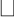 4. Состою в браке  Супруг:  __________________________________________________________________________  (фамилия, имя, отчество (при наличии), дата рождения, СНИЛС) Документ, удостоверяющий личность супруга: наименование: _____________________________________________________________________ серия, номер_________________________ дата выдачи: _____________________________ кем выдан: ________________________________________________________________________ код подразделения: _________________________________________________________________ 5. Проживаю с родителями (родителями супруга) ФИО родителя_____________________________________________________________________ (фамилия, имя, отчество (при наличии), дата рождения, СНИЛС) Документ, удостоверяющий личность: наименование: _____________________________________________________________________ серия, номер_____________________________ дата выдачи: _____________________________  кем выдан: ________________________________________________________________________ 6. Имеются дети  ФИО ребенка (до 14 лет) ____________________________________________________________  (фамилия, имя, отчество (при наличии), дата рождения, СНИЛС)  Номер актовой записи о рождении__________________ дата______________________________ место регистрации __________________________________________________________________ ФИО ребенка (старше 14 лет)  ________________________________________________________  (фамилия, имя, отчество (при наличии), дата рождения, СНИЛС)  Номер актовой записи о рождении___________________  дата_____________________________ место регистрации __________________________________________________________________  Документ, удостоверяющий личность: наименование: _____________________________________________________________________ серия, номер_____________________________ дата выдачи: _____________________________ кем выдан: ________________________________________________________________________  7. Имеются иные родственники, проживающие совместно ФИО родственника (до 14 лет)  ______________________________________________________  (фамилия, имя, отчество (при наличии), дата рождения, СНИЛС) Номер актовой записи о рождении___________________  дата_____________________________ место регистрации __________________________________________________________________ Степень родства ____________________________________________________________________  ФИО родственника (старше 14 лет) __________________________________________________ (фамилия, имя, отчество (при наличии), дата рождения, СНИЛС)  Степень родства ____________________________________________________________________  Документ, удостоверяющий личность: наименование: _____________________________________________________________________ серия, номер______________________________ дата выдачи: _____________________________ кем выдан: ________________________________________________________________________    Полноту и достоверность представленных в запросе сведений подтверждаю.   Даю свое согласие на получение, обработку и передачу моих персональных данных  согласно Федеральному закону от 27.07.2006 № 152-ФЗ «О персональных данных».».Об утверждении административного регламента предоставления администрацией муниципального образования Григорьевское (сельское поселение) муниципальной услуги «Предоставление жилого помещения по договору социального найма» на территории муниципального образования Григорьевское(сельское поселение)Сведения о жилом помещенииСведения о жилом помещенииВид жилого помещенияАдресКоличество комнатОбщая площадьЖилая площадьЗапрос о предоставлении услуги подан в орган государственной власти, орган местного самоуправления или организацию, в полномочия которых не входит предоставление услугиУказываются основания такого выводаНеполное заполнение обязательных полей в форме запроса о предоставлении услугиУказываются основания такого выводаПредставление неполного комплекта документовУказывается исчерпывающий перечень документов,  непредставленных заявителемПредставленные документы утратили силу на момент обращения за услугойУказывается исчерпывающий перечень документов,  утративших силуПредставленные документы содержат подчистки и исправления текста, не заверенные в порядке, установленном законодательством Российской ФедерацииУказывается исчерпывающий перечень документов,  содержащих подчистки и исправленияЗаявление подано лицом, не имеющим полномочий представлять интересы заявителя№ пункта административного регламентаНаименование основания для отказа в соответствии с единым стандартомРазъяснение причин отказа в предоставлении услуги№ пункта административного регламентаНаименование основания для отказа в соответствии с единым стандартомРазъяснение причин отказа в предоставлении услугиДокументы (сведения),  представленные заявителем,  противоречат документам (сведениям), полученным в рамках межведомственного взаимодействияУказываются основания такого выводаОтсутствие у членов семьи места жительства на территории субъекта Российской ФедерацииУказываются основания такого выводаПредставленными документами и сведениями не подтверждается право гражданина на предоставление жилого помещенияУказываются основания такого выводаОтсутствие законных оснований для предоставления жилого помещения по договору социального найма в соответствии с Жилищным кодексом Российской ФедерацииУказываются основания такого вывода